Publicado en Barcelona el 22/05/2019 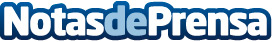 Dra. Delfina Romero: "Aumenta la demanda de medicina hiperbárica al reducir el tiempo de recuperación"Se utiliza para agilizar el proceso de recuperación del paciente ante tratamientos agresivosDatos de contacto:presscorporateNota de prensa publicada en: https://www.notasdeprensa.es/dra-delfina-romero-aumenta-la-demanda-de Categorias: Medicina Sociedad Medicina alternativa Recursos humanos http://www.notasdeprensa.es